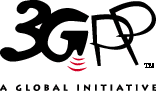 				RAN5 TTCN Workshop #52This will be an all-electronic meeting with no face-to-face participation.The meeting will start at 2021-02-02 09:00 UTC and finish latest at 2021-02-02 17:00 UTC.